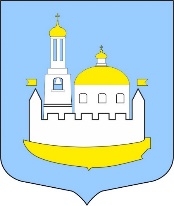 МЕСТНАЯ АДМИНИСТРАЦИЯ
ВНУТРИГОРОДСКОГО МУНИЦИПАЛЬНОГО ОБРАЗОВАНИЯ ГОРОДА ФЕДЕРАЛЬНОГО ЗНАЧЕНИЯ САНКТ-ПЕТЕРБУРГАПОСЕЛОК УСТЬ-ИЖОРАПОСТАНОВЛЕНИЕО внесении изменений в постановлениеМестной Администрации МО п. Усть-Ижораот 20.10.2023 года №42/01-05/2023«Об утверждении муниципальных программ МО п. Усть-Ижора на 2024 год»В соответствии со статьей 179 Бюджетного Кодекса Российской Федерации, ПОСТАНОВЛЯЮ:1.  Внести в постановление Местной Администрации МО п. Усть-Ижора от 20.10.2023 года №42/01-05/2023 «Об утверждении муниципальных программ МО п. Усть-Ижора на 2024 год» (далее – Постановление) следующие изменения:1.1. приложение №5 к Постановлению изложить в новой редакции согласно приложению №1 к настоящему постановлению;1.2. приложение №6 к Постановлению изложить в новой редакции согласно приложению №2 к настоящему постановлению;1.3. приложение №8 к Постановлению изложить в новой редакции согласно приложению №3 к настоящему постановлению;1.4. приложение №9 к Постановлению изложить в новой редакции согласно приложению №4 к настоящему постановлению;1.5. приложение №16 к Постановлению изложить в новой редакции согласно приложению №5 к настоящему постановлению.2. Контроль за исполнением настоящего постановления возложить на Главу местной администрации.Глава местной администрации							Н.И.Мацепуро21.11.2023№ 52/01-05/2023